提醒的話：1. 請同學詳細填寫，這樣老師較好做統整，學弟妹也較清楚你提供的意見，謝謝！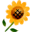 2. 甄選學校、科系請填全名；甄選方式與過程內容書寫不夠請續寫背面。         3. 可直接上輔導處網站https://sites.google.com/a/yphs.tw/yphsc/「甄選入學」區下載本表格，    以電子檔郵寄至yphs316@gmail.com信箱，感謝你！　　　　　              甄選學校甄選學校世新大學世新大學世新大學世新大學甄選學系甄選學系廣電系廣播組廣電系廣播組學生學測分數國英數社自總■大學個人申請□科技校院申請入學□軍事校院□特殊選才■大學個人申請□科技校院申請入學□軍事校院□特殊選才■大學個人申請□科技校院申請入學□軍事校院□特殊選才□正取■備取□未錄取□正取■備取□未錄取學測分數1312912652■大學個人申請□科技校院申請入學□軍事校院□特殊選才■大學個人申請□科技校院申請入學□軍事校院□特殊選才■大學個人申請□科技校院申請入學□軍事校院□特殊選才□正取■備取□未錄取□正取■備取□未錄取甄選方式與過程■學測佔(   50    %)國文*（  1.5  ），英文*（  2  ），數學*（    ），社會*（    ），自然*（    ）■面試佔(    40  %)一、形式：（教授：學生）人數=（ 2 ： 1 ），方式：  單獨面試                      二、題目：(基本題外都從被審上問)第一關1.用(有創意)的方式自我介紹2.社團大概在幹嘛3.韓國文化中比較特別的?第二關1.(假裝)要直播(對平板)才藝表演(不限形式 但音樂需自備)       2.台語廣播中覺得印象深刻的(一樣都會按鈴)      3.有聽甚麼類型的廣播■審查資料佔(   10  %)  或  □術科實作佔(     %)  或  □小論文佔(     %)□其他佔(     %)，請註明其他方式，如：面談與認識本系■學測佔(   50    %)國文*（  1.5  ），英文*（  2  ），數學*（    ），社會*（    ），自然*（    ）■面試佔(    40  %)一、形式：（教授：學生）人數=（ 2 ： 1 ），方式：  單獨面試                      二、題目：(基本題外都從被審上問)第一關1.用(有創意)的方式自我介紹2.社團大概在幹嘛3.韓國文化中比較特別的?第二關1.(假裝)要直播(對平板)才藝表演(不限形式 但音樂需自備)       2.台語廣播中覺得印象深刻的(一樣都會按鈴)      3.有聽甚麼類型的廣播■審查資料佔(   10  %)  或  □術科實作佔(     %)  或  □小論文佔(     %)□其他佔(     %)，請註明其他方式，如：面談與認識本系■學測佔(   50    %)國文*（  1.5  ），英文*（  2  ），數學*（    ），社會*（    ），自然*（    ）■面試佔(    40  %)一、形式：（教授：學生）人數=（ 2 ： 1 ），方式：  單獨面試                      二、題目：(基本題外都從被審上問)第一關1.用(有創意)的方式自我介紹2.社團大概在幹嘛3.韓國文化中比較特別的?第二關1.(假裝)要直播(對平板)才藝表演(不限形式 但音樂需自備)       2.台語廣播中覺得印象深刻的(一樣都會按鈴)      3.有聽甚麼類型的廣播■審查資料佔(   10  %)  或  □術科實作佔(     %)  或  □小論文佔(     %)□其他佔(     %)，請註明其他方式，如：面談與認識本系■學測佔(   50    %)國文*（  1.5  ），英文*（  2  ），數學*（    ），社會*（    ），自然*（    ）■面試佔(    40  %)一、形式：（教授：學生）人數=（ 2 ： 1 ），方式：  單獨面試                      二、題目：(基本題外都從被審上問)第一關1.用(有創意)的方式自我介紹2.社團大概在幹嘛3.韓國文化中比較特別的?第二關1.(假裝)要直播(對平板)才藝表演(不限形式 但音樂需自備)       2.台語廣播中覺得印象深刻的(一樣都會按鈴)      3.有聽甚麼類型的廣播■審查資料佔(   10  %)  或  □術科實作佔(     %)  或  □小論文佔(     %)□其他佔(     %)，請註明其他方式，如：面談與認識本系■學測佔(   50    %)國文*（  1.5  ），英文*（  2  ），數學*（    ），社會*（    ），自然*（    ）■面試佔(    40  %)一、形式：（教授：學生）人數=（ 2 ： 1 ），方式：  單獨面試                      二、題目：(基本題外都從被審上問)第一關1.用(有創意)的方式自我介紹2.社團大概在幹嘛3.韓國文化中比較特別的?第二關1.(假裝)要直播(對平板)才藝表演(不限形式 但音樂需自備)       2.台語廣播中覺得印象深刻的(一樣都會按鈴)      3.有聽甚麼類型的廣播■審查資料佔(   10  %)  或  □術科實作佔(     %)  或  □小論文佔(     %)□其他佔(     %)，請註明其他方式，如：面談與認識本系■學測佔(   50    %)國文*（  1.5  ），英文*（  2  ），數學*（    ），社會*（    ），自然*（    ）■面試佔(    40  %)一、形式：（教授：學生）人數=（ 2 ： 1 ），方式：  單獨面試                      二、題目：(基本題外都從被審上問)第一關1.用(有創意)的方式自我介紹2.社團大概在幹嘛3.韓國文化中比較特別的?第二關1.(假裝)要直播(對平板)才藝表演(不限形式 但音樂需自備)       2.台語廣播中覺得印象深刻的(一樣都會按鈴)      3.有聽甚麼類型的廣播■審查資料佔(   10  %)  或  □術科實作佔(     %)  或  □小論文佔(     %)□其他佔(     %)，請註明其他方式，如：面談與認識本系■學測佔(   50    %)國文*（  1.5  ），英文*（  2  ），數學*（    ），社會*（    ），自然*（    ）■面試佔(    40  %)一、形式：（教授：學生）人數=（ 2 ： 1 ），方式：  單獨面試                      二、題目：(基本題外都從被審上問)第一關1.用(有創意)的方式自我介紹2.社團大概在幹嘛3.韓國文化中比較特別的?第二關1.(假裝)要直播(對平板)才藝表演(不限形式 但音樂需自備)       2.台語廣播中覺得印象深刻的(一樣都會按鈴)      3.有聽甚麼類型的廣播■審查資料佔(   10  %)  或  □術科實作佔(     %)  或  □小論文佔(     %)□其他佔(     %)，請註明其他方式，如：面談與認識本系■學測佔(   50    %)國文*（  1.5  ），英文*（  2  ），數學*（    ），社會*（    ），自然*（    ）■面試佔(    40  %)一、形式：（教授：學生）人數=（ 2 ： 1 ），方式：  單獨面試                      二、題目：(基本題外都從被審上問)第一關1.用(有創意)的方式自我介紹2.社團大概在幹嘛3.韓國文化中比較特別的?第二關1.(假裝)要直播(對平板)才藝表演(不限形式 但音樂需自備)       2.台語廣播中覺得印象深刻的(一樣都會按鈴)      3.有聽甚麼類型的廣播■審查資料佔(   10  %)  或  □術科實作佔(     %)  或  □小論文佔(     %)□其他佔(     %)，請註明其他方式，如：面談與認識本系■學測佔(   50    %)國文*（  1.5  ），英文*（  2  ），數學*（    ），社會*（    ），自然*（    ）■面試佔(    40  %)一、形式：（教授：學生）人數=（ 2 ： 1 ），方式：  單獨面試                      二、題目：(基本題外都從被審上問)第一關1.用(有創意)的方式自我介紹2.社團大概在幹嘛3.韓國文化中比較特別的?第二關1.(假裝)要直播(對平板)才藝表演(不限形式 但音樂需自備)       2.台語廣播中覺得印象深刻的(一樣都會按鈴)      3.有聽甚麼類型的廣播■審查資料佔(   10  %)  或  □術科實作佔(     %)  或  □小論文佔(     %)□其他佔(     %)，請註明其他方式，如：面談與認識本系■學測佔(   50    %)國文*（  1.5  ），英文*（  2  ），數學*（    ），社會*（    ），自然*（    ）■面試佔(    40  %)一、形式：（教授：學生）人數=（ 2 ： 1 ），方式：  單獨面試                      二、題目：(基本題外都從被審上問)第一關1.用(有創意)的方式自我介紹2.社團大概在幹嘛3.韓國文化中比較特別的?第二關1.(假裝)要直播(對平板)才藝表演(不限形式 但音樂需自備)       2.台語廣播中覺得印象深刻的(一樣都會按鈴)      3.有聽甚麼類型的廣播■審查資料佔(   10  %)  或  □術科實作佔(     %)  或  □小論文佔(     %)□其他佔(     %)，請註明其他方式，如：面談與認識本系■學測佔(   50    %)國文*（  1.5  ），英文*（  2  ），數學*（    ），社會*（    ），自然*（    ）■面試佔(    40  %)一、形式：（教授：學生）人數=（ 2 ： 1 ），方式：  單獨面試                      二、題目：(基本題外都從被審上問)第一關1.用(有創意)的方式自我介紹2.社團大概在幹嘛3.韓國文化中比較特別的?第二關1.(假裝)要直播(對平板)才藝表演(不限形式 但音樂需自備)       2.台語廣播中覺得印象深刻的(一樣都會按鈴)      3.有聽甚麼類型的廣播■審查資料佔(   10  %)  或  □術科實作佔(     %)  或  □小論文佔(     %)□其他佔(     %)，請註明其他方式，如：面談與認識本系心得與建議◎審查資料製作建議：有創意 不要怕特別 教授除了基本題(自介+才藝)外都是從被審上去問◎整體準備方向與建議：把被審理教授可能會問的問題都整理一次/服裝不要太正式/提早到+車位難找/有創意的自介+才藝表演事先準備會比較穩/要準備有興趣會有聽 喜歡的廣播 如果說特別點的就可以發揮/放輕鬆面帶微笑◎審查資料製作建議：有創意 不要怕特別 教授除了基本題(自介+才藝)外都是從被審上去問◎整體準備方向與建議：把被審理教授可能會問的問題都整理一次/服裝不要太正式/提早到+車位難找/有創意的自介+才藝表演事先準備會比較穩/要準備有興趣會有聽 喜歡的廣播 如果說特別點的就可以發揮/放輕鬆面帶微笑◎審查資料製作建議：有創意 不要怕特別 教授除了基本題(自介+才藝)外都是從被審上去問◎整體準備方向與建議：把被審理教授可能會問的問題都整理一次/服裝不要太正式/提早到+車位難找/有創意的自介+才藝表演事先準備會比較穩/要準備有興趣會有聽 喜歡的廣播 如果說特別點的就可以發揮/放輕鬆面帶微笑◎審查資料製作建議：有創意 不要怕特別 教授除了基本題(自介+才藝)外都是從被審上去問◎整體準備方向與建議：把被審理教授可能會問的問題都整理一次/服裝不要太正式/提早到+車位難找/有創意的自介+才藝表演事先準備會比較穩/要準備有興趣會有聽 喜歡的廣播 如果說特別點的就可以發揮/放輕鬆面帶微笑◎審查資料製作建議：有創意 不要怕特別 教授除了基本題(自介+才藝)外都是從被審上去問◎整體準備方向與建議：把被審理教授可能會問的問題都整理一次/服裝不要太正式/提早到+車位難找/有創意的自介+才藝表演事先準備會比較穩/要準備有興趣會有聽 喜歡的廣播 如果說特別點的就可以發揮/放輕鬆面帶微笑◎審查資料製作建議：有創意 不要怕特別 教授除了基本題(自介+才藝)外都是從被審上去問◎整體準備方向與建議：把被審理教授可能會問的問題都整理一次/服裝不要太正式/提早到+車位難找/有創意的自介+才藝表演事先準備會比較穩/要準備有興趣會有聽 喜歡的廣播 如果說特別點的就可以發揮/放輕鬆面帶微笑◎審查資料製作建議：有創意 不要怕特別 教授除了基本題(自介+才藝)外都是從被審上去問◎整體準備方向與建議：把被審理教授可能會問的問題都整理一次/服裝不要太正式/提早到+車位難找/有創意的自介+才藝表演事先準備會比較穩/要準備有興趣會有聽 喜歡的廣播 如果說特別點的就可以發揮/放輕鬆面帶微笑◎審查資料製作建議：有創意 不要怕特別 教授除了基本題(自介+才藝)外都是從被審上去問◎整體準備方向與建議：把被審理教授可能會問的問題都整理一次/服裝不要太正式/提早到+車位難找/有創意的自介+才藝表演事先準備會比較穩/要準備有興趣會有聽 喜歡的廣播 如果說特別點的就可以發揮/放輕鬆面帶微笑◎審查資料製作建議：有創意 不要怕特別 教授除了基本題(自介+才藝)外都是從被審上去問◎整體準備方向與建議：把被審理教授可能會問的問題都整理一次/服裝不要太正式/提早到+車位難找/有創意的自介+才藝表演事先準備會比較穩/要準備有興趣會有聽 喜歡的廣播 如果說特別點的就可以發揮/放輕鬆面帶微笑◎審查資料製作建議：有創意 不要怕特別 教授除了基本題(自介+才藝)外都是從被審上去問◎整體準備方向與建議：把被審理教授可能會問的問題都整理一次/服裝不要太正式/提早到+車位難找/有創意的自介+才藝表演事先準備會比較穩/要準備有興趣會有聽 喜歡的廣播 如果說特別點的就可以發揮/放輕鬆面帶微笑◎審查資料製作建議：有創意 不要怕特別 教授除了基本題(自介+才藝)外都是從被審上去問◎整體準備方向與建議：把被審理教授可能會問的問題都整理一次/服裝不要太正式/提早到+車位難找/有創意的自介+才藝表演事先準備會比較穩/要準備有興趣會有聽 喜歡的廣播 如果說特別點的就可以發揮/放輕鬆面帶微笑E-mailpoliychiu2011@gmail.compoliychiu2011@gmail.compoliychiu2011@gmail.compoliychiu2011@gmail.compoliychiu2011@gmail.compoliychiu2011@gmail.compoliychiu2011@gmail.compoliychiu2011@gmail.com手機09193074810919307481